診療情報提供書（裏面につづく）※印につきましては、検査結果があればご記入お願い致します。利用希望者氏名男　・　女生年月日大正　昭和　　年　　月　　日（　　　　　歳）住　　所　　　　　　　　　　　　　　　　　　　　　　　　　TEL　　　　―　　　　―　　　　　　　　　　　　　　　　　　　　　　　　　TEL　　　　―　　　　―　　　　　　　　　　　　　　　　　　　　　　　　　TEL　　　　―　　　　―　　　　　　　　　　　　　　　　　　　　　　　　　TEL　　　　―　　　　―　　　　　　　　　　　　　　　　　　　　　　　　　TEL　　　　―　　　　―病　名既往歴1　　　　　　　　　　　　　　　　　　　　　　　　　（昭和・平成　　年　　月　　日）2　　　　　　　　　　　　　　　　　　　　　　　　　（昭和・平成　　年　　月　　日）3　　　　　　　　　　　　　　　　　　　　　　　　　（昭和・平成　　年　　月　　日）4　　　　　　　　　　　　　　　　　　　　　　　　　（昭和・平成　　年　　月　　日）5　　　　　　　　　　　　　　　　　　　　　　　　　（昭和・平成　　年　　月　　日）1　　　　　　　　　　　　　　　　　　　　　　　　　（昭和・平成　　年　　月　　日）2　　　　　　　　　　　　　　　　　　　　　　　　　（昭和・平成　　年　　月　　日）3　　　　　　　　　　　　　　　　　　　　　　　　　（昭和・平成　　年　　月　　日）4　　　　　　　　　　　　　　　　　　　　　　　　　（昭和・平成　　年　　月　　日）5　　　　　　　　　　　　　　　　　　　　　　　　　（昭和・平成　　年　　月　　日）1　　　　　　　　　　　　　　　　　　　　　　　　　（昭和・平成　　年　　月　　日）2　　　　　　　　　　　　　　　　　　　　　　　　　（昭和・平成　　年　　月　　日）3　　　　　　　　　　　　　　　　　　　　　　　　　（昭和・平成　　年　　月　　日）4　　　　　　　　　　　　　　　　　　　　　　　　　（昭和・平成　　年　　月　　日）5　　　　　　　　　　　　　　　　　　　　　　　　　（昭和・平成　　年　　月　　日）1　　　　　　　　　　　　　　　　　　　　　　　　　（昭和・平成　　年　　月　　日）2　　　　　　　　　　　　　　　　　　　　　　　　　（昭和・平成　　年　　月　　日）3　　　　　　　　　　　　　　　　　　　　　　　　　（昭和・平成　　年　　月　　日）4　　　　　　　　　　　　　　　　　　　　　　　　　（昭和・平成　　年　　月　　日）5　　　　　　　　　　　　　　　　　　　　　　　　　（昭和・平成　　年　　月　　日）1　　　　　　　　　　　　　　　　　　　　　　　　　（昭和・平成　　年　　月　　日）2　　　　　　　　　　　　　　　　　　　　　　　　　（昭和・平成　　年　　月　　日）3　　　　　　　　　　　　　　　　　　　　　　　　　（昭和・平成　　年　　月　　日）4　　　　　　　　　　　　　　　　　　　　　　　　　（昭和・平成　　年　　月　　日）5　　　　　　　　　　　　　　　　　　　　　　　　　（昭和・平成　　年　　月　　日）現在の治療投薬の内容麻痺・運動障害の状況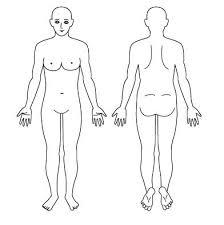 褥　瘡無　　・　　有　　※有の場合その処置法　（　　　　　　　　　　　　　　　　　　）無　　・　　有　　※有の場合その処置法　（　　　　　　　　　　　　　　　　　　）無　　・　　有　　※有の場合その処置法　（　　　　　　　　　　　　　　　　　　）無　　・　　有　　※有の場合その処置法　（　　　　　　　　　　　　　　　　　　）無　　・　　有　　※有の場合その処置法　（　　　　　　　　　　　　　　　　　　）認知症無　　・　　有無　　・　　有無　　・　　有無　　・　　有無　　・　　有アレルギー無　　・　　有無　　・　　有無　　・　　有無　　・　　有無　　・　　有機能訓練　1.　関節可動域訓練　（　可　・　不可　）　2.　負荷運動　（　可　・　不可　）3.　立位訓練　　　　（　可　・　不可　）　4.　歩行訓練　（　可　・　不可　）　1.　関節可動域訓練　（　可　・　不可　）　2.　負荷運動　（　可　・　不可　）3.　立位訓練　　　　（　可　・　不可　）　4.　歩行訓練　（　可　・　不可　）　1.　関節可動域訓練　（　可　・　不可　）　2.　負荷運動　（　可　・　不可　）3.　立位訓練　　　　（　可　・　不可　）　4.　歩行訓練　（　可　・　不可　）　1.　関節可動域訓練　（　可　・　不可　）　2.　負荷運動　（　可　・　不可　）3.　立位訓練　　　　（　可　・　不可　）　4.　歩行訓練　（　可　・　不可　）　1.　関節可動域訓練　（　可　・　不可　）　2.　負荷運動　（　可　・　不可　）3.　立位訓練　　　　（　可　・　不可　）　4.　歩行訓練　（　可　・　不可　）血　圧平均血圧　　　　／　　　　mmHg　　脈拍　　　回／分≪入浴許可の指示値≫収縮期　　　　　～　　　　　mmHg　／　拡張期　　　　～　　　　　mmHg平均血圧　　　　／　　　　mmHg　　脈拍　　　回／分≪入浴許可の指示値≫収縮期　　　　　～　　　　　mmHg　／　拡張期　　　　～　　　　　mmHg平均血圧　　　　／　　　　mmHg　　脈拍　　　回／分≪入浴許可の指示値≫収縮期　　　　　～　　　　　mmHg　／　拡張期　　　　～　　　　　mmHg平均血圧　　　　／　　　　mmHg　　脈拍　　　回／分≪入浴許可の指示値≫収縮期　　　　　～　　　　　mmHg　／　拡張期　　　　～　　　　　mmHg平均血圧　　　　／　　　　mmHg　　脈拍　　　回／分≪入浴許可の指示値≫収縮期　　　　　～　　　　　mmHg　／　拡張期　　　　～　　　　　mmHg入　浴　可　・　不可　入浴の条件（　　　　　　　　　　　　　　　　　　　　　　　　　　　　　　　　　　）　可　・　不可　入浴の条件（　　　　　　　　　　　　　　　　　　　　　　　　　　　　　　　　　　）　可　・　不可　入浴の条件（　　　　　　　　　　　　　　　　　　　　　　　　　　　　　　　　　　）　可　・　不可　入浴の条件（　　　　　　　　　　　　　　　　　　　　　　　　　　　　　　　　　　）　可　・　不可　入浴の条件（　　　　　　　　　　　　　　　　　　　　　　　　　　　　　　　　　　）認知症高齢者の日常生活自立度　正常 ・ Ⅰ ・ Ⅱa  ・ Ⅱb ・ Ⅲa ・ Ⅲｂ ・ Ⅳ ・ Ｍ認知症高齢者の日常生活自立度　正常 ・ Ⅰ ・ Ⅱa  ・ Ⅱb ・ Ⅲa ・ Ⅲｂ ・ Ⅳ ・ Ｍ認知症高齢者の日常生活自立度　正常 ・ Ⅰ ・ Ⅱa  ・ Ⅱb ・ Ⅲa ・ Ⅲｂ ・ Ⅳ ・ Ｍ認知症高齢者の日常生活自立度　正常 ・ Ⅰ ・ Ⅱa  ・ Ⅱb ・ Ⅲa ・ Ⅲｂ ・ Ⅳ ・ Ｍ認知症高齢者の日常生活自立度　正常 ・ Ⅰ ・ Ⅱa  ・ Ⅱb ・ Ⅲa ・ Ⅲｂ ・ Ⅳ ・ Ｍ認知症高齢者の日常生活自立度　正常 ・ Ⅰ ・ Ⅱa  ・ Ⅱb ・ Ⅲa ・ Ⅲｂ ・ Ⅳ ・ Ｍ障害高齢者の日常生活自立度　自立 ・ Ｊ1 ・ Ｊ2 ・ Ａ1 ・ Ａ2 ・ Ｂ1 ・ Ｂ2 ・ Ｃ1 ・ Ｃ2障害高齢者の日常生活自立度　自立 ・ Ｊ1 ・ Ｊ2 ・ Ａ1 ・ Ａ2 ・ Ｂ1 ・ Ｂ2 ・ Ｃ1 ・ Ｃ2障害高齢者の日常生活自立度　自立 ・ Ｊ1 ・ Ｊ2 ・ Ａ1 ・ Ａ2 ・ Ｂ1 ・ Ｂ2 ・ Ｃ1 ・ Ｃ2障害高齢者の日常生活自立度　自立 ・ Ｊ1 ・ Ｊ2 ・ Ａ1 ・ Ａ2 ・ Ｂ1 ・ Ｂ2 ・ Ｃ1 ・ Ｃ2障害高齢者の日常生活自立度　自立 ・ Ｊ1 ・ Ｊ2 ・ Ａ1 ・ Ａ2 ・ Ｂ1 ・ Ｂ2 ・ Ｃ1 ・ Ｃ2障害高齢者の日常生活自立度　自立 ・ Ｊ1 ・ Ｊ2 ・ Ａ1 ・ Ａ2 ・ Ｂ1 ・ Ｂ2 ・ Ｃ1 ・ Ｃ2ＡＤＬ・移動方法などで注意すべき事項（皮膚の状態・各感染の対応方法等）もご記入ください。ＡＤＬ・移動方法などで注意すべき事項（皮膚の状態・各感染の対応方法等）もご記入ください。ＡＤＬ・移動方法などで注意すべき事項（皮膚の状態・各感染の対応方法等）もご記入ください。ＡＤＬ・移動方法などで注意すべき事項（皮膚の状態・各感染の対応方法等）もご記入ください。ＡＤＬ・移動方法などで注意すべき事項（皮膚の状態・各感染の対応方法等）もご記入ください。ＡＤＬ・移動方法などで注意すべき事項（皮膚の状態・各感染の対応方法等）もご記入ください。※　心電図胸部X線異常　無　・　有（　　　　　　　　　　　　　　　　　）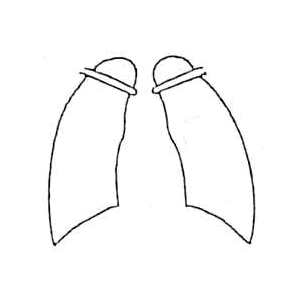 平成　　年　　月　　日撮影異常　無　・　有（　　　　　　　　　　　　　　　　　）平成　　年　　月　　日撮影異常　無　・　有（　　　　　　　　　　　　　　　　　）平成　　年　　月　　日撮影異常　無　・　有（　　　　　　　　　　　　　　　　　）平成　　年　　月　　日撮影異常　無　・　有（　　　　　　　　　　　　　　　　　）平成　　年　　月　　日撮影異常　無　・　有（　　　　　　　　　　　　　　　　　）平成　　年　　月　　日撮影伝染性疾患の徴候感染症の有無無　・　　有（　　　　　　　　　　　　　　　　　　）無　・　　有（　　　　　　　　　　　　　　　　　　）無　・　　有（　　　　　　　　　　　　　　　　　　）無　・　　有（　　　　　　　　　　　　　　　　　　）無　・　　有（　　　　　　　　　　　　　　　　　　）無　・　　有（　　　　　　　　　　　　　　　　　　）※検査成績MRSAMRSA（　　　　　　　　　）（　　　　　　　　　）ワツェルマン反応（　　　　　　　　）※検査成績HBs抗原HBs抗原（　　　　　　　　　）（　　　　　　　　　）HCV（　　　　　　　　）※検査成績その他の感染症その他の感染症その他の感染症その他の感染症その他の感染症その他の感染症使用の有無①　ペースメーカー　（　有　・　無　）①　ペースメーカー　（　有　・　無　）①　ペースメーカー　（　有　・　無　）①　ペースメーカー　（　有　・　無　）①　ペースメーカー　（　有　・　無　）①　ペースメーカー　（　有　・　無　）使用の有無　②　人工骨頭・関節及び金属プレート　（　有　・　無　）　②　人工骨頭・関節及び金属プレート　（　有　・　無　）　②　人工骨頭・関節及び金属プレート　（　有　・　無　）　②　人工骨頭・関節及び金属プレート　（　有　・　無　）　②　人工骨頭・関節及び金属プレート　（　有　・　無　）　②　人工骨頭・関節及び金属プレート　（　有　・　無　）上記の通り報告します。特定非営利活動法人　せかんどデイサービス　　　　　　　　　　　　　　　　　　　　　　　令和　　　年　　　月　　　日上記の通り報告します。特定非営利活動法人　せかんどデイサービス　　　　　　　　　　　　　　　　　　　　　　　令和　　　年　　　月　　　日上記の通り報告します。特定非営利活動法人　せかんどデイサービス　　　　　　　　　　　　　　　　　　　　　　　令和　　　年　　　月　　　日上記の通り報告します。特定非営利活動法人　せかんどデイサービス　　　　　　　　　　　　　　　　　　　　　　　令和　　　年　　　月　　　日上記の通り報告します。特定非営利活動法人　せかんどデイサービス　　　　　　　　　　　　　　　　　　　　　　　令和　　　年　　　月　　　日上記の通り報告します。特定非営利活動法人　せかんどデイサービス　　　　　　　　　　　　　　　　　　　　　　　令和　　　年　　　月　　　日上記の通り報告します。特定非営利活動法人　せかんどデイサービス　　　　　　　　　　　　　　　　　　　　　　　令和　　　年　　　月　　　日所在地医療機関名電話番号医師名所在地医療機関名電話番号医師名　　　　　印　　　　　印　　　　　印